emco grilles de débordementType 723/25 DesignDescriptif type :Grilles de débordement 723/25 DesignFourniture de grilles de débordement rigide et perpendiculaire,fabriqué sur mesure. Type « Grilles de débordement 723/25 Design »de chez emco, rigide et perpendiculaire au bassin, composé :De barreaux pleins (l 10 mm x h 25mm) en matière de synthèse de haute qualité, résistante au choc, aux rayons U.V, à la corrosion, au chlore, à l'eau de mer et aux eaux thermales. Surface des profilés usinée et fraisée pour adaptation et collage des carreaux (attention : n’utiliser que des carreaux de carrelage répondant à la norme antidérapante en milieu humide DIN 51097).Les barreaux sont liés par des tiges filetées en polyester armé de fibre de verre et entretoises. Largeur de la grille entre 150 – 300 mm. Hauteur entre 22 et 32 mm de haut (comprenant l’intégration du carreau et selon son épaisseur). Hauteur totale inférieure à 28 mm possible par réalisation de deux mortaises latérales des cassettes.L’écartement des profilés est de 8 mm selon les normes DIN EN13451-1 et DIN EN 16582-1 (pour éviter le coincement des doigts).La prise de cotes sera réalisée in situ par le fabricant des grilles, aprèsla pose des goulottes pour assurer une mise en oeuvre parfaite.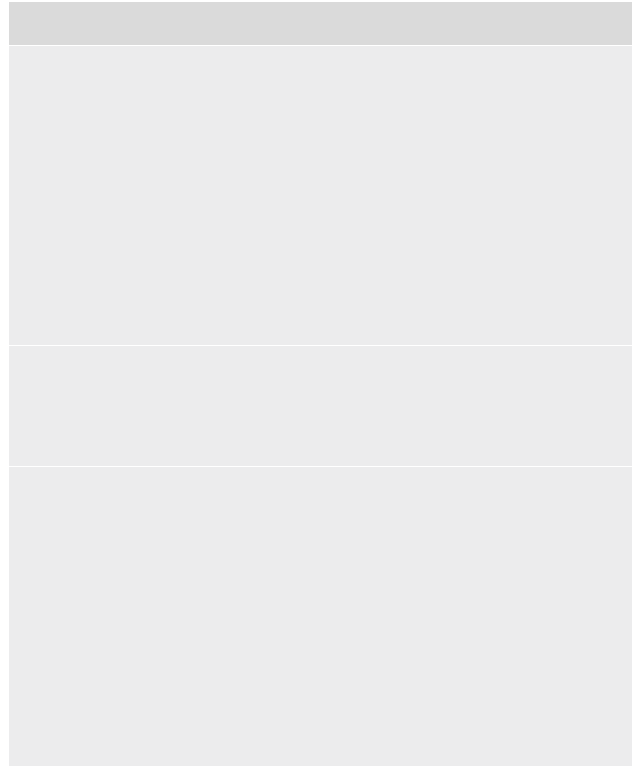 Important:Indication concernant les revêtements carrelageAdapté à une mise en œuvre dans les espaces humides et conformeau passage des pieds nus (norme antiglissance)Standard d‘assemblage: la grille 723 Design est à assembler avec descarreaux de carrelage de 8mm d‘épaisseur.L‘épaisseur du carrelage est à communiquer avant le début de laproduction. (épaisseur minimale: 7mm)Choix des carreaux de carrelage: se rapprocher d‘un carreleur.Les carreaux de carrelage sont à fournir par le carreleur, qui estégalement en charge de la découpe, de la pose et de la colle sur lesgrilles de débordement.Collage des carreaux de carrelage:Avec le collage, les grilles peuvent être recoupées à la longueursouhaitée.Colle sur site selon les recommandations du carreleurNote généraleEn raison d‘un espacement plus réduit dans le carrelage,l‘écoulement peut s‘effectuer plus lentement. Ceci ne peutconstituer en aucun cas une réclamation.La grille de débordement 723 Design est adapté à un trafic piétonuniquement. Un trafic intensif ou trop lourd peut en effet entrainerune caisse des éléments.La grille 723 Design est destinée à une pose droite uniquement.Possibilité de réaliser des angles en onglets.Hauteur minimale: 22mm, avec un carreau de carrelage de 8mmminimum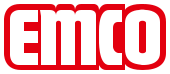 Sous réserve de modifications techniquesemco France SAS · 8 Rue des Perrières ZI · 39700 Dampierre / FR · Tel. (+33) 03 84 80 16 20 · Fax (+33) 03 84 80 16 21 · info@emco.fr · www.emco.fr